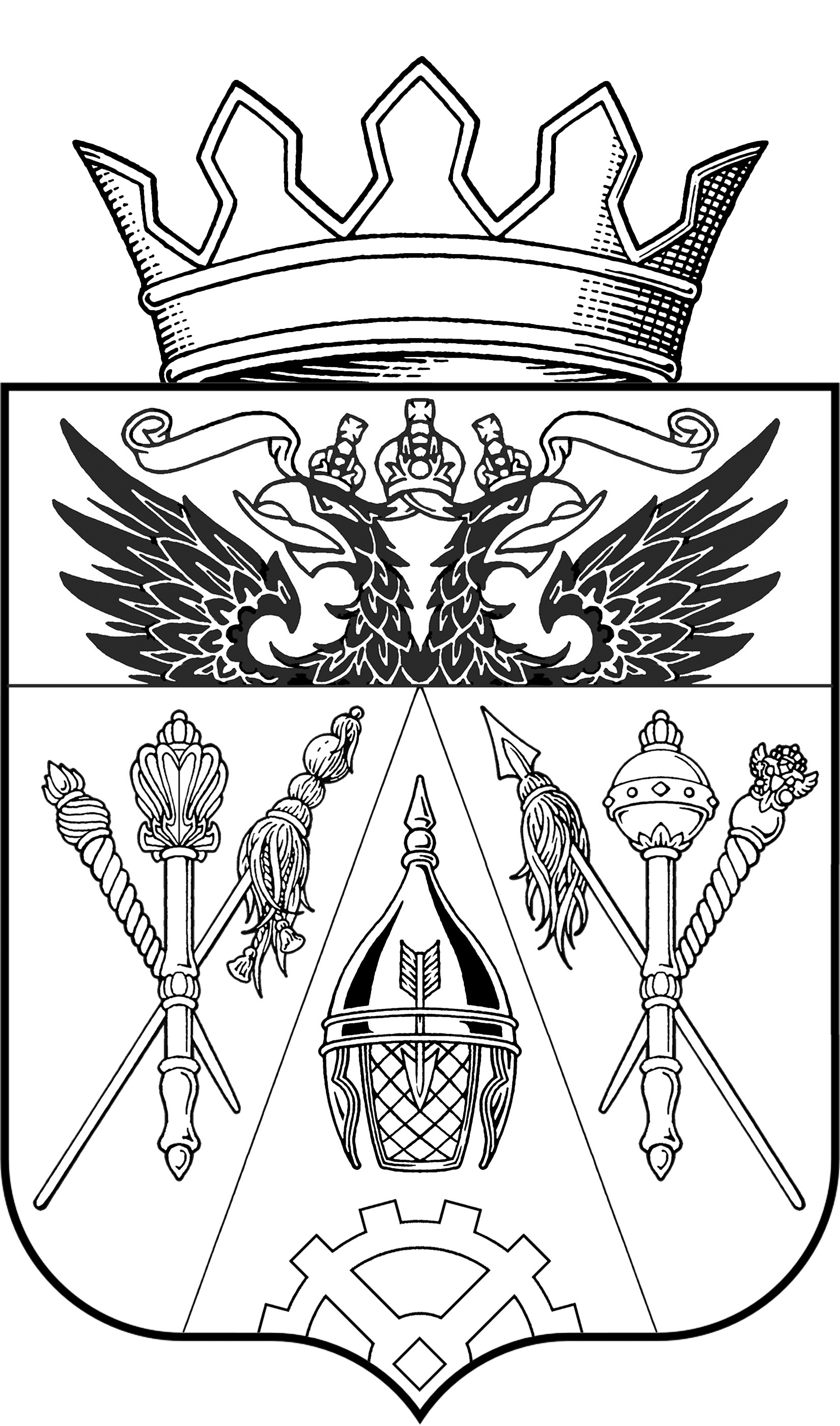 АДМИНИСТРАЦИЯ ВЕРХНЕПОДПОЛЬНЕНСКОГО                                         СЕЛЬСКОГО  ПОСЕЛЕНИЯПОСТАНОВЛЕНИЕ12.01.2015                                         № 4                                   х. ВерхнеподпольныйО нормативах финансовых затрат на капитальный ремонт, ремонт, содержание внутрипоселковых  дорог местного значения и правилах расчета размера ассигнований бюджета Верхнеподпольненского сельского поселения на указанные цели           В соответствии с Федеральными законами от 06.10.2003года №131-ФЗ «Об общих принципах организации местного самоуправления в Российской Федерации», от 08.11.2007 № 257-ФЗ «Об автомобильных дорогах и о дорожной деятельности в Российской Федерации и о внесении изменений в отдельные законодательные акты Российской Федерации», на основании Устава муниципального образования «Верхнеподпольненское сельское поселение»ПОСТАНОВЛЯЮ:     1. Утвердить нормативы финансовых затрат на капитальный ремонт, ремонт, содержание автомобильных дорог V категории внутрипоселкового значения в размере (на  в ценах 2012года):13 697,78 тыс. рублей – на капитальный ремонт;4 334,44 тыс. рублей – на ремонт;820,61 тыс. рублей – на содержание.     2. Утвердить Правила расчета размера ассигнований бюджета сельского поселения на капитальный ремонт, ремонт, содержание дорог внутрипоселкового значения всех категорий для формирования расходов бюджета сельского поселения на 2015г. и на плановый период 2016-2017г., согласно приложению.     3. Установить, что при расчете размера ассигнований бюджета Верхнеподпольненского сельского поселения, с учетом безвозмездных поступлений из бюджетов других уровней, на капитальный ремонт, ремонт, содержание дорог внутрипоселкового значения на очередной финансовый год и на плановый период применяются поправочные коэффициенты:2015 год - 0,3823;2016 год - 0,4014;2017 год – 0,4186.       4. Признать утратившими силу Постановление Администрации Верхнеподпольненского сельского поселения от 10.01.2012г. № 3 «О нормативах финансовых затрат на капитальный ремонт, ремонт, содержание внутрипоселковых  дорог  местного значения и правилах расчета размера ассигнований бюджета Верхнеподпольненского сельского поселения на указанные цели».       5. Разместить настоящее Постановление на официальном сайте Верхнеподпольненского сельского поселения.6. Контроль выполнения Постановления возложить на начальника сектора экономики и финансов Гурьеву И.А.Глава Верхнеподпольненского сельского поселения                                                                                       Т.Н. ТерскихПриложение                 к Постановлению Администрации                                                                                 Верхнеподпольненского                                                                            сельского поселения                                                                           от 12.01.2015 № 4ПРАВИЛАрасчета размера ассигнований бюджета Верхнеподпольненского сельского поселения на капитальный ремонт, ремонт, содержание внутрипоселковых дорог местного значения для формирования расходов бюджета поселения на  2015г. и плановый период 2016-2017г.1. Нормативы финансовых затрат на капитальный ремонт, ремонт, содержание внутрипоселковых дорог местного значения V категории (на  в ценах 2012 года), установленные Постановлением Администрации Верхнеподпольненского сельского поселения, применяются для формирования расходов бюджета сельского поселения на капитальный ремонт, ремонт, содержание дорог внутрипоселкового значения (далее –дороги) на 2015г. и плановый период 2016-2017г.2. В зависимости от категории дорог и индекса-дефлятора на соответствующий год применительно к каждой дороге определяются приведенные нормативы (Н прив. кап. рем., Н прив. рем., Н прив. сод.), рассчитываемые по формуле:Н прив. = Н x К деф. x К кат., где:Н – установленный норматив финансовых затрат на капитальный ремонт, ремонт, содержание  дорог V категории.К деф. – применяемый индекс потребительских цен (инфляции), учитываемый при формировании бюджета поселения на соответствующий финансовый год и плановый период.К кат. – коэффициент, учитывающий дифференциацию стоимости работ по капитальному ремонту, ремонту, содержанию дорог по соответствующим категориям, согласно таблице.Таблица Коэффициенты, учитывающие дифференциациюстоимости работ по капитальному ремонту, ремонту и содержанию внутрипоселковых дорог по соответствующим категориям3. Определение размера ассигнований бюджета Верхнеподпольненского сельского поселения на капитальный ремонт и ремонт внутрипоселковых дорог осуществляется по формулам:А кап. рем. = Н прив. кап. рем. x L кап. рем., где:А  кап. рем. – размер ассигнований бюджета поселения на выполнение работ по капитальному ремонту дорог каждой категории (тыс. рублей).Н прив. кап. рем. – приведенный норматив финансовых затрат на работы по капитальному ремонту дорог каждой категории (тыс. рублей).L кап. рем. – протяженность внутрипоселковых дорог каждой категории, подлежащих капитальному ремонту в планируемом периоде.А рем. = Н прив. рем. x L рем., гдеА рем. – размер ассигнований бюджета сельского поселения на выполнение работ по ремонту внутрипоселковых дорог каждой категории (тыс. рублей).Н прив. рем. – приведенный норматив финансовых затрат на работы по ремонту дорог каждой категории (тыс. рублей). L рем. – протяженность дорог каждой категории, подлежащих ремонту в планируемом периоде.  Размер ассигнований бюджета сельского поселения на выполнение работ по капитальному ремонту и ремонту дорог определяется как сумма ассигнований на выполнение работ по всем категориям дорог, определенных в порядке, установленном настоящим пунктом. 4. Расчет размера ассигнований бюджета сельского поселения на содержание внутрипоселковых дорог осуществляется по формуле:А сод. = Н прив. сод. x L х К сод., где:А сод. – размер ассигнований бюджета сельского поселения на выполнение работ по содержанию дорог каждой категории (тыс. рублей).Н прив. сод. – приведенный норматив финансовых затрат на работы по содержанию  дорог каждой категории (тыс. рублей).L – протяженность дорог каждой категории на 1 января года., предшествующего планируемому периоду, с учетом ввода объектов строительства и реконструкции, предусмотренного в течение года, предшествующего планируемому (км).К сод. – поправочный коэффициент, применяемый при расчете размера ассигнований бюджета сельского поселения на содержание дорог местного значения на очередной финансовый год и плановый период.  Размер ассигнований бюджета сельского поселения на выполнение работ по содержанию дорог определяется как сумма ассигнований бюджета сельского поселения на выполнение работ по содержанию дорог по всем категориям автомобильных дорог.5. Формирование расходов бюджета Верхнеподпольненского сельского поселения на капитальный ремонт, ремонт, содержание внутрипоселковых дорог на соответствующий период, осуществляется исходя из размера ассигнований, определенных в порядке, установленном пунктами 3, 4 настоящих Правил, с учетом безвозмездных поступлений из бюджетов других уровней.Вид работКатегории  дорогКатегории  дорогВид работIVV123Содержание1,051Ремонт1,371Капитальный ремонт1,461